ПРАВИТЕЛЬСТВО РОССИЙСКОЙ ФЕДЕРАЦИИПОСТАНОВЛЕНИЕот 18 мая 2011 г. N 394ОБ УТВЕРЖДЕНИИ ПЕРЕЧНЯОТДЕЛЬНЫХ ВИДОВ ПРОФЕССИОНАЛЬНОЙ ДЕЯТЕЛЬНОСТИИ ДЕЯТЕЛЬНОСТИ, СВЯЗАННОЙ С ИСТОЧНИКОМ ПОВЫШЕННОЙОПАСНОСТИ, НА ЗАНЯТИЕ КОТОРЫМИ УСТАНАВЛИВАЮТСЯ ОГРАНИЧЕНИЯДЛЯ БОЛЬНЫХ НАРКОМАНИЕЙ(в ред. Постановления Правительства РФ от 04.09.2012 N 882)В соответствии с пунктом 3 статьи 45 Федерального закона "О наркотических средствах и психотропных веществах" Правительство Российской Федерации постановляет:1. Утвердить прилагаемый перечень отдельных видов профессиональной деятельности и деятельности, связанной с источником повышенной опасности, на занятие которыми устанавливаются ограничения для больных наркоманией.2. Министерству труда и социальной защиты Российской Федерации по согласованию с Министерством здравоохранения Российской Федерации давать разъяснения по применению перечня, утвержденного настоящим Постановлением.(в ред. Постановления Правительства РФ от 04.09.2012 N 882)Председатель ПравительстваРоссийской ФедерацииВ.ПУТИНУтвержденПостановлением ПравительстваРоссийской Федерацииот 18 мая 2011 г. N 394ПЕРЕЧЕНЬОТДЕЛЬНЫХ ВИДОВ ПРОФЕССИОНАЛЬНОЙ ДЕЯТЕЛЬНОСТИИ ДЕЯТЕЛЬНОСТИ, СВЯЗАННОЙ С ИСТОЧНИКОМ ПОВЫШЕННОЙОПАСНОСТИ, НА ЗАНЯТИЕ КОТОРЫМИ УСТАНАВЛИВАЮТСЯ ОГРАНИЧЕНИЯДЛЯ БОЛЬНЫХ НАРКОМАНИЕЙ1. Деятельность, связанная с оборотом наркотических средств и психотропных веществ.2. Деятельность, связанная с культивированием наркосодержащих растений.3. Работы, связанные с управлением транспортными средствами или управлением движением транспортных средств, по профессиям и должностям согласно перечню, утвержденному Постановлением Правительства Российской Федерации от 19 января 2008 г. N 16.4. Работы по профессиям и должностям согласно перечню профессий и должностей работников, обеспечивающих движение поездов, подлежащих обязательным предварительным, при поступлении на работу, и периодическим медицинским осмотрам, утвержденному Постановлением Правительства Российской Федерации от 8 сентября 1999 г. N 1020, а также работы, связанные с выходом на действующие железнодорожные пути.5. Работы в качестве членов летных и кабинных экипажей воздушных судов гражданской авиации, а также диспетчеров, осуществляющих организацию и управление воздушным движением.6. Работы на морских судах, судах смешанного (река - море) плавания и на судах внутреннего плавания.7. Деятельность, связанная с эксплуатацией, ремонтом скважин и установок при добыче нефти, переработке высокосернистой, сернистой и малосернистой нефти, природного газа, пиробензола, селективной очистке масел, пиролиза, очистке нефти и газа от сероводорода, очистке нефтеналивных судов, цистерн, резервуаров, добычей и обработкой озокерита, экстракционноозокеритовым производством, регенерацией авто- и авиамасел, выделением и применением предельных и непредельных углеводородов (производство полиэтилена, дивинила, изопрена и других), применением бензина-растворителя, производством синтетических продуктов (фенола, ацетона, синтетических жирных кислот и спиртов и других), вспомогательными процессами, связанными с обслуживанием товарных парков, отбором проб, лабораторным контролем сырья, промежуточных и конечных продуктов (нефть и природный газ).8. Деятельность, связанная с добычей (открытым и подземным способом) и переработкой полезных ископаемых.9. Работы, связанные с производством и применением (включая лабораторные работы) бензола, гомологов и производных бензола (изопропилбензола, стирола, толуола и других).10. Работы, непосредственно связанные с производством, транспортировкой и применением легковоспламеняющихся и взрывчатых материалов и веществ, работы на взрыво- и пожароопасных производствах.11. Все виды деятельности в области использования атомной энергии.12. Деятельность в области промышленной безопасности: проектирование, строительство, эксплуатация, расширение, реконструкция, капитальный ремонт, техническое перевооружение, консервация и ликвидация опасного производственного объекта, изготовление, монтаж, наладка, обслуживание и ремонт технических устройств, применяемых на опасном производственном объекте, проведение экспертизы промышленной безопасности, подготовка и переподготовка работников опасного производственного объекта.13. Деятельность, связанная с оборотом оружия.14. Аварийно-спасательные работы.15. Подводные работы.16. Подземные работы.17. Работы на высоте, верхолазные работы, а также работы по обслуживанию подъемных сооружений.18. Работы, связанные с управлением подъемными механизмами (краны).19. Работы, непосредственно связанные с обслуживанием сосудов под давлением.20. Работы на водопроводных сооружениях, связанные с подготовкой воды и обслуживанием водопроводных сетей.21. Работы, выполняемые с применением изолирующих средств индивидуальной защиты и фильтрующих противогазов.22. Медицинская деятельность.23. Деятельность, связанная с производством витаминов, сульфаниламидных, пиразолоновых, противоопухолевых и гормональных препаратов, нейролептиков, антикоагулянтов и анестетиков (фторотан).24. Работы в организациях медицинской промышленности и аптечной сети, связанные с изготовлением, расфасовкой и реализацией лекарственных средств.25. Педагогическая деятельность, а также деятельность, непосредственно связанная и непосредственно не связанная с образовательным процессом, в образовательных организациях.26. Работы в детских и подростковых сезонных оздоровительных организациях.27. Работы с использованием сведений, которые относятся к охраняемой в соответствии с законодательством Российской Федерации информации ограниченного доступа.28. Работы на рабочих местах с вредными и (или) опасными условиями труда (4 класс), установленными по результатам аттестации рабочих мест по условиям труда.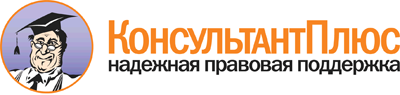 Постановление Правительства РФ от 18.05.2011 N 394(ред. от 04.09.2012)"Об утверждении перечня отдельных видов профессиональной деятельности и деятельности, связанной с источником повышенной опасности, на занятие которыми устанавливаются ограничения для больных наркоманией"Документ предоставлен КонсультантПлюс

www.consultant.ru

Дата сохранения: 21.02.2013